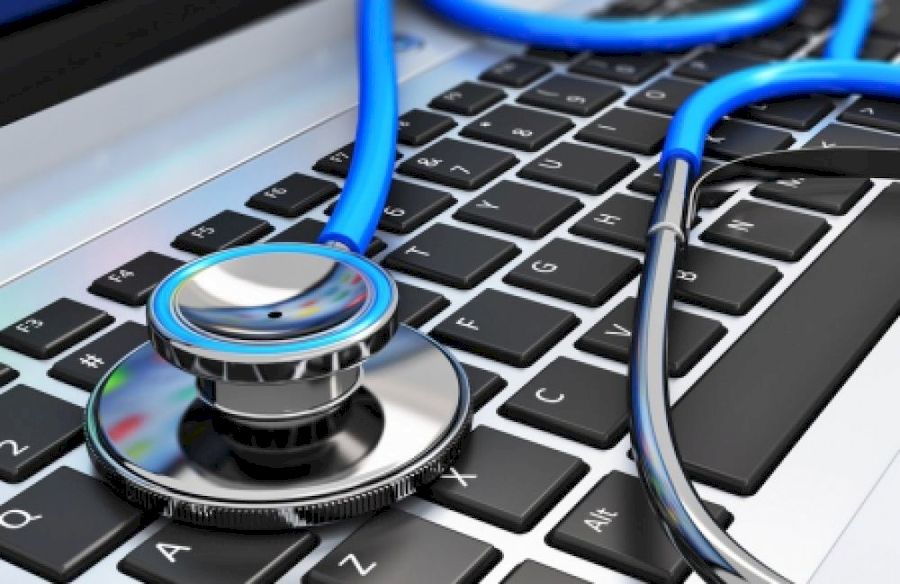 "Электронная регистратура"Интернет становится все социальнее. И дело даже не в пресловутых соцсетях.  Посредством интернета современный работающий или просто занятой  человек может осуществить много разных операций.А именно: оплатить с электронного кошелька комуналку, интернет; заказать товары и продукты на дом через интернет-магазины; узнать есть ли у тебя долг в налоговой или штраф в полиции.И очень примечательно, что сегодня не нужно вставать в пять утра, чтобы записаться на прием к врачу или получить талон.Если Вам срочно нужна медицинская помощь? Нет возможности посетить поликлинику, а визит к доктору крайне необходим?  В поликлинике  № 5   функционирует "Электронная регистратура". Теперь Вы можете воспользоваться государственными услугами «Вызов врача на дом»,  «Запись на прием к врачу» и  «Прикрепление к медицинской организации» в электронном формате на сайте электронного правительства Egov.kz.Это удобное решение, если состояние здоровья не позволяет Вам беспрепятственно перемещаться по городу, Вам не придется тратить время на поездку и очереди в клинике. Можно выбрать удобный для Вас день и время, что позволяет планировать походы к врачу и минимизировать время ожидания. Внимание! Записаться на прием через "Электронную регистратуру" смогут только пациенты, прикрепленные к данной поликлинике.Для осуществления прикрепления к медицинской организации на веб-портале «электронного правительства» (далее - Портал)  Вам необходимо зарегистрироваться на Портале (ИИН, адрес электронной почты). Электронная цифровая подпись при этом  не требуется. Для получения услуг «Запись на прием к врачу»  и «Вызов врача на дом» Вам необходимо иметь удостоверение личности и  приобрести электронно-цифровую подпись.Для начала работы с Порталом пройдите по ссылке www.egov.kz. РЕГИСТРАЦИЯ НА ПОРТАЛЕ «ЭЛЕКТРОННОГО ПРАВИТЕЛЬСТВА» 1. Для регистрации на Портале – нажмите на кнопку «Зарегистрироваться» в верхней части главной страницы. 2. В результате отобразится страница с соглашением. Внимательно прочитав, отметьте субъект деятельности - физическое или юридическое лицо, поставьте галочку перед текстом «Я ознакомился…», затем нажмите на кнопку «Регистрация». Индивидуальный идентификационный номер (ИИН), далее нажмите на иконку поиска «Найти фамилию и имя в Государственной Базе Данных Физических Лиц» и портал автоматически найдет и вставит данные соответствующие данному ИИН  в поле «Фамилия» и «Имя»; Придумайте пароль (не менее 8 символов, предпочтительно использовать латинские буквы и цифры); Электронный адрес - укажите существующий электронный ящик После заполнения всех полей нажмите на кнопку «Зарегистрироваться». ПОЛУЧЕНИЕ ЭЛЕКТРОННОЙ УСЛУГИ НА ПОРТАЛЕ «ЭЛЕКТРОННОГО ПРАВИТЕЛЬСТВА»1. Авторизация. Для получения электронной услуги пройдите процесс авторизации на Портале - нажмите на кнопку «Войти» и введите свой ИИН и пароль (указанный Вами при регистрации), затем нажмите на кнопку «Вход в систему». 2. Выбор услуги. Услуги «Вызов врача на дом»,  «Запись на прием к врачу» и «Прикрепление к медицинской организации, оказывающей первичную медико-санитарную помощь» можно найти путем ввода названия услуги в поле поиска, перейдя по кнопке «Онлайн услуги одним списком».Для ее получения нажмите на кнопку «Заказать услугу ОНЛАЙН». При  осуществлении записи на прием к врачу  Вам предоставляется возможность выбрать свободное время врача согласно Графику.  Заполнение полей и отправка запроса. На открывшейся странице заполните все поля. После заполнения всех полей, для перехода на следующий шаг нажмите на кнопку «Отправить запрос».  	В процессе рассмотрения документа в личный кабинет пользователя поступит:1) уведомление о доставке;2) уведомление о регистрации обращения с указанием даты регистрации и регистрационного номера,  присвоенного в государственном органе либо уведомление об отказе в регистрации с указанием причины отказа регистрации обращения;4) уведомление об отправке на исполнение с указанием исполнителя и срока исполнения;5) уведомление об исполнении с указанием исполнителя, даты исполнения и информации о результатах рассмотрения обращения, либо информации о направлении обращения на рассмотрение другим субъектам или должностным лицам в соответствии с их компетенцией. Государственные услуги  предоставляются бесплатно.По работе электронного правительства Egov.kzЕдиный контакт-центр  1414       8-800-080-7777 (Звонок бесплатный)